На обложке использована фотография бюста графа Н. П. Румянцева в интерьере Российской государственной библиотеки. Автор: Евгений Чесноков.Форма проведения – гибридная (очные и дистанционные выступления участников).Модератор круглого стола:Копытин Сергей Михайлович,главный библиотекарь Хабаровской краевой детской библиотеки имени Н. Д. Наволочкина, кандидат философских наукРегламент: продолжительность выступлений до 10 минут. 15:00 Открытие Добрый свет таланта: память о Н. Д. Наволочкине в Хабаровской краевой детской библиотекеРакова Ольга Алексеевна,директор ХКДБ им. Н. Д. Наволочкина, кандидат культурологии, заслуженный работник культуры РФМемориальная деятельность общедоступных библиотек: сущность, назначение, возможностиКачанова Елена Юрьевна, доктор педагогических наук, профессор, заведующий кафедрой библиотечно-информационной деятельности, документоведения и архивоведения Хабаровского государственного института культурыРабота муниципальных общедоступных библиотек Хабаровского края по сохранению исторической памяти, трансляции культурных традиций территорииКиселёва Людмила Борисовна, научный сотрудник Дальневосточной государственной научной библиотекиДальневосточная государственная научная библиотека как информационный ресурс по сохранению культурного наследия регионаБалашова Марина Леонидовна, заведующий отделом Центра информационно-библиографического обслуживания, библиографии и краеведения Дальневосточной государственной научной библиотекиАктуализация мемориальной деятельности Вяземской центральной районной библиотеки в сохранении исторического наследия Вяземского районаНафикова Людмила Ивановна, заведующий методико-библиографическим отделом Вяземской центральной районной библиотеки МБУ «Объединение “Культура”»Имя библиотеки как культурный и имиджевый ресурсЛукьянчук Елена Викторовна, библиотекарь 1-й категории Детской библиотеки-филиала № 1 им. А. С. Пушкина, г. Советская Гавань«Поэт бревенчатой избы, хранимый памятью сельчан…»Куликова Елена Михайловна, заведующий Магинской библиотеки им. В. С. Еращенко, п. Маго, Николаевский муниципальный районБиблиотека в контексте исторического пространстваНигаматьянова Рузиля Ганиевна, главный библиотекарь Нерюнгринской централизованной библиотечной системы, Республика Саха (Якутия)Музей в библиотеке как средство пропаганды краеведческой литературыОмельченко Ольга Александровна, заведующий структурным подразделением № 14 МУК ГЦБ, г. Комсомольск-на-АмуреИмя Петра Комарова как культурный и имиджевый ресурс Центральной городской библиотеки г. ХабаровскаВейлерт Наталья Владимировна, библиотекарь Центральной городской библиотеки им. П. Комарова, г. ХабаровскРоль музейной и мемориальной составляющей деятельности библиотекиМакарова Галина Степановна, главный библиотекарь Едяйская сельская модельная библиотека-музей «Истоки», заслуженный работник культуры Республики Саха (Якутия), отличник культуры СССРАрт-проект «ГОРЬКИЙFM» для привлечения молодёжи в Центральную районную библиотеку имени Горького. Первые результаты проектаГлечик Светлана Владимировна, директор Централизованной библиотечной системы Советско-Гаванского муниципального района Музей Хлебникова Г. Н. и его историческое наследие в работе библиотекиИванова Ольга Михайловна, ведущий библиотекарь Городской централизованной библиотеки, г. Комсомольск-на-АмуреКод Гайдара: из опыта работы именной библиотекиНистратова Алла Васильевна, библиограф Центральной городской детской библиотеки им. А. Гайдара, г. ХабаровскПроект «Гайдар»: онлайн и оффлайнГолышева Елизавета Александровна, заведующий отделом проектов и специальных программ Центральной городской детской библиотеки им. А. П. Гайдара, г. Москва18:00 Подведение итоговСтендовые докладыИстория Якутской централизованной библиотечной системы. Жизнь в профессииСлепцова Антонина Семёновна, ведущий библиотекарь инновационно-методического отдела Централизованной библиотечной системы г. ЯкутскаМузейные элементы как часть информационно-библиотечной средыЛитвинова Александра Владимировна,главный библиотекарь библиотеки № 3 п. Серебряный БорНерюнгринской централизованной библиотечной системы, Республика Саха (Якутия)Министерство культуры Хабаровского краяКГБУК «Хабаровская краевая детская библиотекаимени Н. Д. Наволочкина»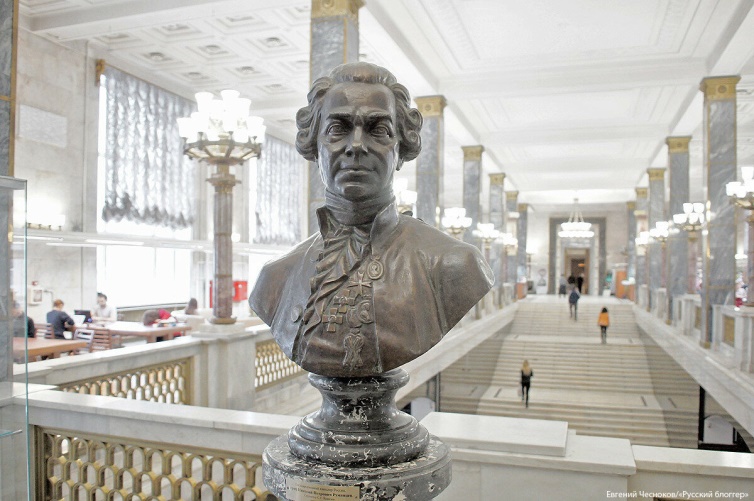 Мемориальная деятельность библиотеки. Имя библиотеки как брендМежрегиональный круглый столПРОГРАММА2 июня 2022 года